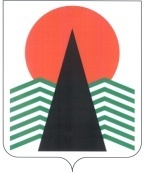 Территориальная комиссияпо делам несовершеннолетних и защите их правПОСТАНОВЛЕНИЕ №8221 декабря 2017 года, 10 - 00 ч.г. Нефтеюганск, 3 мкр., д. 21, каб. 418зал совещаний администрации Нефтеюганского района(сведения об участниках заседания указаны в протоколе № 62заседания территориальной комиссии) О реализации Межведомственного плана мероприятий по информационному сопровождению семейной и демографической политики, профилактике безнадзорности и правонарушений несовершеннолетних в 2017 году	Заслушав и обсудив информацию по вопросу, предусмотренному планом работы территориальной комиссии по делам несовершеннолетних и защите их прав Нефтеюганского района на 2017 год, территориальная комиссия установила: 	В целях межведомственного взаимодействия по предупреждению социального сиротства, жестокого обращения с несовершеннолетними, повышения уровня ответственного родительства.  территориальная комиссии по делам несовершеннолетних и защите их прав Нефтеюганского района утвердила постановлением № 97 от 22.12.2016 Межведомственный план мероприятий по информационному сопровождению семейной и демографической политики, профилактике безнадзорности и правонарушений несовершеннолетних в 2017 году (далее – Межведомственный план).	Исполнителями Межведомственного плана являлись органы и учреждения системы профилактики безнадзорности и правонарушений несовершеннолетних, а именно:- Департамент образования и молодежной политики Нефтеюганского района;- Департамент культуры и спорта Нефтеюганского района;- отдел по опеке и попечительству администрации Нефтеюганского района;- отдел по делам несовершеннолетних, защите их прав администрации Нефтеюганского района;- бюджетное учреждение Ханты-Мансийского автономного округа – Югры «Комплексный центр социального обслуживания населения «Забота»;- бюджетное учреждение Ханты-Мансийского автономного округа – Югры «Реабилитационный центр для детей и подростков с ограниченными возможностями «Дельфин»;- бюджетное учреждение Ханты-Мансийского автономного округа – Югры «Нефтеюганская районная больница»;- казенное учреждение   Ханты-Мансийского автономного округа – Югры «Нефтеюганский центр занятости населения»;- Отдел Министерства внутренних дел России по Нефтеюганскому району.	Информация, статьи, памятки в течение года размещались в газете «Югорское обозрение», телевидении «Интелком», «ТНР – 7 канал», официальных сайтах муниципальных образований (Нефтеюганского района, городского поселения Пойковский, сельского поселения Салым), официальных сайтах органов и учреждений системы профилактики безнадзорности и правонарушений несовершеннолетних, в социальных сетях.	   Следует отметить, что имеются случаи нарушения сроков и тематики размещения информации  со стороны ОМВД России по Нефтеюганскому району 	На основании вышеизложенного, территориальная комиссия по делам несовершеннолетних и защите их прав  Нефтеюганского района п о с т а н о в и л а:	1.   Межведомственный план мероприятий по информационному сопровождению семейной и демографической политики, профилактике безнадзорности и правонарушений несовершеннолетних в 2017 году считать исполненным.	Срок: 21 декабря 2017 года.	2. Утвердить Межведомственный план мероприятий по информационному сопровождению семейной и демографической политики, профилактике безнадзорности и правонарушений несовершеннолетних на 2018 год  (приложение 1). 	Срок: 21 декабря 2017 года. 	3. Исполнителям Межведомственного плана мероприятий по информационному сопровождению семейной и демографической политики, профилактике безнадзорности и правонарушений несовершеннолетних на 2018 год строго соблюдать тематику и сроки размещения в соответствии с утвержденным Межведомственным планом. 	Направить итоговый отчет с указание вида СМИ, даты размещения, названием информации (статьи) в соответствии с  утвержденной формой отчета (приложение 2) в территориальную комиссию по делам несовершеннолетних и защите их прав Нефтеюганского района.  	Срок:  не позднее 15 декабря 2018 года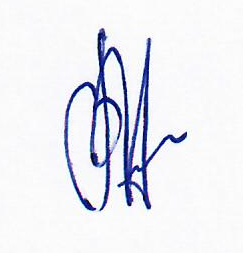 Председатель территориальной комиссии                                         В.Г.МихалевПриложение №1 к постановлению ТКДН и ЗП Нефтеюганского района  № 82 от 21.12.2017Межведомственный план мероприятий по информационному сопровождению семейной и демографической политики,  профилактике безнадзорности и правонарушений несовершеннолетних  на 2018 годПриложение №2 к постановлению ТКДН и ЗП Нефтеюганского района  № 82 от 21.12.2017Отчет об исполнении Межведомственного плана мероприятий по информационному сопровождению семейной и демографической политики,  профилактике безнадзорности и правонарушений несовершеннолетних  в  2018 год_____________________________________________________(наименование структуры)Вид СМИТематикаСрокСтруктураСМИ района (газета, телевидение), официальный сайт района,официальные сайты органов и учреждений системы профилактикиО правах ребенка, адаптированных для детей, родителей,  специалистов, работающих с детьми и в интересах детейФевраль,октябрьДОиМП,СМИ района (газета, телевидение), официальный сайт района,официальные сайты органов и учреждений системы профилактикиО правах ребенка, адаптированных для детей, родителей,  специалистов, работающих с детьми и в интересах детейавгуст,ноябрьОпОиПСМИ района (газета, телевидение), официальный сайт района,официальные сайты органов и учреждений системы профилактикиО правах ребенка, адаптированных для детей, родителей,  специалистов, работающих с детьми и в интересах детейАпрель,августНРБСМИ района (газета, телевидение), официальный сайт района,официальные сайты органов и учреждений системы профилактикиО правах ребенка, адаптированных для детей, родителей,  специалистов, работающих с детьми и в интересах детейМай,сентябрьКЦСОН «Забота»СМИ района (газета, телевидение), официальный сайт района,официальные сайты органов и учреждений системы профилактикиО правах ребенка, адаптированных для детей, родителей,  специалистов, работающих с детьми и в интересах детейиюньдекабрьРЦ «Дельфин»СМИ района (газета, телевидение), официальный сайт района,официальные сайты органов и учреждений системы профилактикиО правах ребенка, адаптированных для детей, родителей,  специалистов, работающих с детьми и в интересах детейИюль,ноябрьДКиССМИ района (газета, телевидение), официальный сайт района,официальные сайты органов и учреждений системы профилактикиО правах ребенка, адаптированных для детей, родителей,  специалистов, работающих с детьми и в интересах детеймартиюньНЦЗНСМИ района (газета, телевидение), официальный сайт района,официальные сайты органов и учреждений системы профилактикиРезультаты взаимодействия с общественными организациями при решении вопросов обеспечения защиты прав и законных интересов  несовершеннолетних, в также мерах по предупреждению совершения противоправных действий среди несовершеннолетних.Июнь,ноябрьДОиМПСМИ района (газета, телевидение), официальный сайт района,официальные сайты органов и учреждений системы профилактикиРезультаты взаимодействия с общественными организациями при решении вопросов обеспечения защиты прав и законных интересов  несовершеннолетних, в также мерах по предупреждению совершения противоправных действий среди несовершеннолетних.Март,сентябрьКЦСОН «Забота»СМИ района (газета, телевидение), официальный сайт района,официальные сайты органов и учреждений системы профилактикиРезультаты взаимодействия с общественными организациями при решении вопросов обеспечения защиты прав и законных интересов  несовершеннолетних, в также мерах по предупреждению совершения противоправных действий среди несовершеннолетних.Апрель,октябрьРЦ «Дельфин»СМИ района (газета, телевидение), официальный сайт района,официальные сайты органов и учреждений системы профилактикиРезультаты взаимодействия с общественными организациями при решении вопросов обеспечения защиты прав и законных интересов  несовершеннолетних, в также мерах по предупреждению совершения противоправных действий среди несовершеннолетних.Февраль,МайОМВДСМИ района (газета, телевидение), официальный сайт района,официальные сайты органов и учреждений системы профилактикиФормирование общественного мнения, поддерживающего цели и задачи системы профилактики безнадзорности и правонарушений несовершеннолетних, их законопослушного поведения, повышения уровня ответственного родительства и законных представителейНе менее1 разав кварталДОиМПДКиСКЦСОН «Забота»РЦ «Дельфин»ОпОиП СМИ района (газета, телевидение), официальный сайт района,официальные сайты органов и учреждений системы профилактикиИнформация по предупреждению противоправных действий в отношении несовершеннолетнихНе менее 1 раза в кварталНРБКЦСОН «Забота»ОпОиПОМВДТематикаВид СМИ Дата размещения Название статьи О правах  несовершеннолетних, адаптированных для детей, родителей,  специалистов, работающих с детьми и в интересах детейРезультаты взаимодействия с общественными организациями при решении вопросов обеспечения защиты прав и законных интересов  несовершеннолетних, в также мерах по предупреждению совершения противоправных действий среди несовершеннолетних.Формирование общественного мнения, поддерживающего цели и задачи системы профилактики безнадзорности и правонарушений несовершеннолетних, их законопослушного поведения, повышения уровня ответственного родительства и законных представителейО защите прав детей и профилактике жестокого обращения с несовершеннолетними